Hood Canal Coordinating CouncilJefferson, Kitsap & Mason Counties; Port Gamble S'Klallam & Skokomish Tribes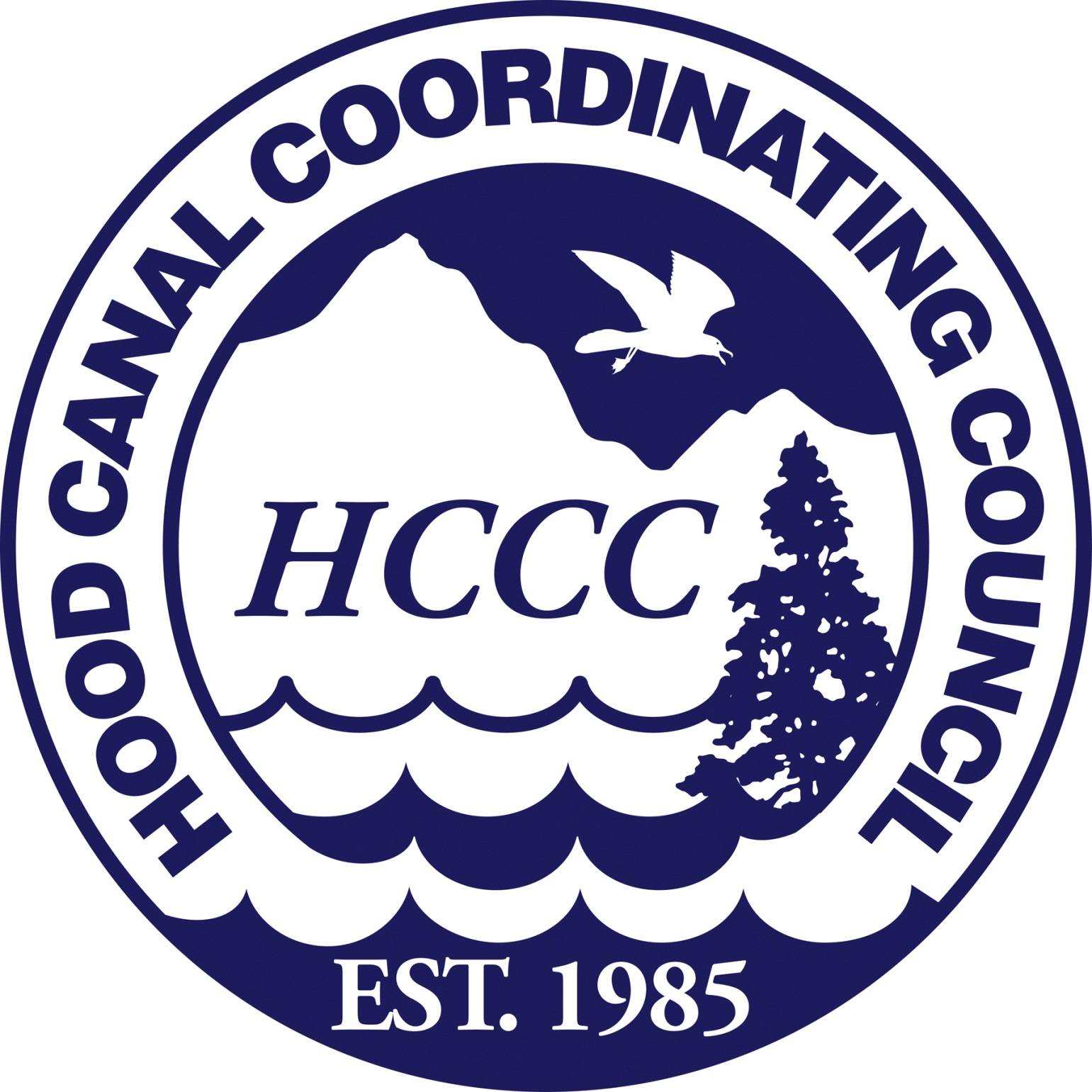 Board of Directors Annual Meeting and Retreat – Draft Agenda14 June 2016; 12:00 PM to 4:00 PMLocation:  Oxford Suite, 9550 NW Silverdale Way, Silverdale, WA 12:00 PM	Call to Order, Introductions, Approval of Meeting Agenda	Randy Neatherlin, HCCC Chair12:05 PM	Public Comment (please limit time to approximately 2 min. per person)		Randy Neatherlin, HCCC Chair 12:10 PM	Light lunch/refreshments 12:15 PM	Consent Items	All matters listed under Consent Items have been distributed to each member of the Board for reading and study, are considered to be routine, and will be enacted by one motion of the Board with no separate discussion.  If a separate discussion is desired, that item may be removed from the Consent Items and placed as an additional topic by request.Draft Board Meeting Summary 10 May 2016Cash DisbursementsExpendituresHCCC Board Outcome:  Motion to approve consent items.  12:20 PM	HCCC Program Budget Approval (7-1-2016 to 6-30-2017)		Scott Brewer, HCCC Executive Director			Tom Goishi, HCCC AccountantReview program goals, objectives and budgetHCCC Board Outcome:  Motion to approve HCCC Program Budget.  12:40 PM	HCCC Annual Review		Scott Brewer, HCCC Executive Director	HCCC Board Outcome:  Board updated on HCCC program accomplishments and past year review.  1:00 - 4:00 PM	Board of Directors RetreatEconomic Viability of Working Lands in Hood Canal:Focus Discussion on Forestry/Shellfish/Navy1:00 PM   Invited panel representing the following focus economic sectors:Forestry – Adrian Miller, Olympic Resource ManagementShellfish – Lissa Monberg & Tiffany Waters, Hama Hama Co., 		Bill Dewey, Taylor Shellfish FarmsNavy – Captain Thomas Zwolfer, Commanding Officer, Naval Base KitsapEconomic Trends – Trina Wellman, Northern Economics Inc.2:30 PM   Break2:45 PM   Invited Panel and Board Q&A DiscussionVision/Mission – Build and strengthen relationshipsWhat role do industries have in human wellbeing/environmental stewardship?3:45 PM   Panel Discussion Wrap-up HCCC Board Outcome:  The Board has received information and input from various economic sectors in the Hood Canal.4:00 PM	Adjournment and Next Meeting		Randy Neatherlin, HCCC ChairNext meeting:  Tuesday 12 July 2016, 1:00 PM to 4:00 PM, Oxford Suites, 9550 NW Silverdale Way, Silverdale, WA.  For more information about this meeting, contact Robin Lawlis, 360-394-0046 or rlawlis@hccc.wa.gov. HCCC Board of DirectorsCharlotte Garrido, Kitsap CountyDavid Herrera, Skokomish TribeDavid Sullivan, Jefferson CountyEdward Wolfe, Kitsap CountyJeromy Sullivan, Port Gamble S’Klallam TribeKathleen Kler, Jefferson CountyPaul McCollum, Port Gamble S’Klallam TribePhil Johnson, Jefferson CountyRandy Neatherlin, Mason CountyRob Gelder, Kitsap CountyTerri Jeffreys, Mason CountyTim Sheldon, Mason CountyExofficio Members Partnership Ecosystem Coordination Board for Hood Canal Puget Sound Partnership US Navy Region NorthwestWashington State Dept. of EcologyHCCC StaffAlicia Olivas, Lead Entity Program CoordinatorHaley Harguth, Watershed Planning and Policy CoordinatorHeidi Huber, Programs Development CoordinatorPatty Michak, Mitigation Program ManagerRobin Lawlis, Administrative Program ManagerScott Brewer, Executive DirectorTom Goishi, AccountantThe Hood Canal Coordinating Council is a Watershed-Based Council of Governments consisting of Jefferson, Kitsap and Mason Counties and the Port Gamble S’Klallam and Skokomish Tribes.  It was established in 1985 in response to community concerns about water quality problems and related natural resource issues in the watershed. Mission:  The Hood Canal Coordinating Council, working with partners, community groups and citizens, will advocate for and implement regionally and locally appropriate actions to protect and enhance Hood Canal’s environmental and economic health. Visit www.ourhoodcanal.org for more information on the Integrated Watershed Plan. Board meetings schedule and documents can be found on the website at www.hccc.wa.gov